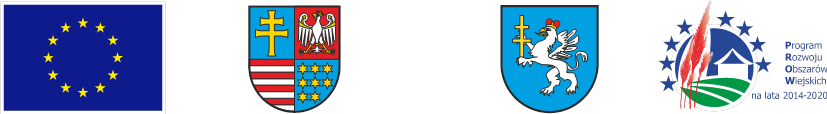 Europejski Fundusz Rolny na rzecz Rozwoju Obszarów Wiejskich: Europa inwestująca w obszary wiejskieOKSO.272.17.2021Jędrzejów, dnia  19.08.2021 r.INFORMACJAdla Wykonawców nr 1Dotyczy: Postępowania o udzielenie zamówienia publicznego pn.„Projekt scalenia gruntów wsi Raszków, gmina Słupia, powiat jędrzejowski, woj. Świętokrzyskie - zagospodarowanie poscaleniowe –Etap II”Zamawiający działając na podstawie art. 284 ust. 2 i ust. 6 ustawy z dnia 11 września 2019r. Prawo zamówień publicznych (tj. Dz. U. z 2021 r. poz. 1129 ze zm. – dalej ustawy Pzp) udziela odpowiedzi na pytania:Wykonawca 1:Pytanie 1. Zwracamy się z prośbą o przekazanie planów sytuacyjnych na podstawie których możliwe będzie określnie  zakresu robót.Odpowiedź 1: Na obecnym etapie nie ma konieczności wykonywania planów sytuacyjnych. Zakres prac należy określić na podstawie programu funkcjonalno-użytkowego (PFU) oraz wizji w terenie. W PFU określono wszystkie niezbędne parametry drógPytanie 2. Zwracamy się z prośbą o podanie obowiązującej klasy technicznej dróg na odcinkach podlegających niniejszemu zamówieniu wraz z podaniem ich numerów oraz informacją czy są to drogi publiczne czy wewnętrzne w myśl ustawy o drogach publicznych.Odpowiedź 2: W PFU wskazano, które z tych dróg są publiczne, a które wewnętrzne (publiczne są objęte zadaniami 22, 23, 25 i 26). Ponadto w części merytorycznej PFU określono wyraźnie, że mają to być drogi dojazdowe klasy D. W przypadku dróg publicznych wskazane są również ich numery.Pytanie 3. Czy dla każdej z dróg projekty należy wykonać oddzielnie czy może to być jedno kompleksowe opracowanie.Odpowiedź 3: Dla każdej z tych dróg należy wykonać oddzielne opracowanie.Pytanie 4. Prosimy o wskazanie terminów realizacji inwestycji tj. termin wykonania dokumentacji projektowej oraz termin realizacji prac budowlanych.Odpowiedź 4: Dla realizacji inwestycji określono termin wykonania całego zadania bez podziału na termin wykonania dokumentacji projektowej bądź termin realizacji prac budowlanych.Pytanie 5. Prosimy o informację czy w ramach inwestycji konieczne będzie wykonanie projektów podziałów. W przypadku takiej potrzeby proszę wskazać drogi dla których koniecznym będzie ich wykonanie.Odpowiedź 5: W ramach tego zadania podziały już zostały wykonane. Inwestycję należy zrealizować w obecnych liniach rozgraniczających poszczególnych działek.Pytanie 6. W przypadku konieczności wykonania podziałów proszę w o wskazanie jaką ilość podziałów należy przyjąć do wyceny oraz wskazać numery zadań których dotyczą.Odpowiedź 6: Nie przewiduje się.Pytanie 7. Czy Zamawiający, z uwagi na wskazany zakres prac, przewiduje konieczność uzyskania pozwolenia wodnoprawnego lub zgody wodnoprawnej .Odpowiedź 7: Nie ma konieczności uzyskiwania żadnych zgód wodnoprawnych.Pytanie 8. Czy w ramach inwestycji należy uwzględnić budowę rowów drogowych. W przypadku takiej konieczności niezbędne jest uzyskania pozwoleń wodnoprawnych.Odpowiedź 8: Nie przewiduje się wykonywania rowów przydrożnych.Pytanie 9. Proszę o przekazanie informacje na temat istniejących warunków geotechnicznych.Odpowiedź 9: Informację tę powinna zawierać dokumentacja przedłożona do zgłoszenia bądź pozwolenia na budowę i winna ona zostać wykonana przez wykonawcę.Pytanie 10. W przypadku nie przekazania warunków geotechniczny proszę o konkretną informacje dla jakich warunków geotechnicznych (G1, G2, G3 czy G4) przyjąć w wycenie konstrukcję.Odpowiedź 10: Badania geotechniczne gruntu powinny zostać wykonane przez wykonawcęPytanie 11. Proszę o potwierdzenie że dla zakresu dotyczącego przebudowy przewidujecie tryb zgłoszenia prac budowlanych.Odpowiedź 11: Dla zakresu dotyczącego przebudowy przewidujecie tryb zgłoszenia prac budowlanychPytanie 12. Czy dla dróg tłuczniowych należy również wykonać projekt organizacji ruchu?Odpowiedź 12: Tak. PFU obejmuje również wykonanie organizacji ruchu.Pytanie 13. Dla dróg tłuczniowych proszę podać grubość warstw ścieralnej z kruszywa stabilizowanego mechanicznie.Odpowiedź 13: średnia grubość warstwy ścieralnej winna wynosić 10 cmPytanie 14. Proszę o podanie pełnej konstrukcji nawierzchni bitumicznej wraz z grubościami poszczególnych warstw.Odpowiedź 14: warstwa odsączająca – 10 cm, warstwa podbudowy – 25 cm, warstwa wyrównawcza z masy bitumicznej - 75 kg/m2, warstwa ścieralna – 4 cmPytanie 15. Czy dla dróg jednojezdniowych (dwukierunkowych) należy zaprojektować mijanki? Wymóg ich stosowania określają przepisy.Odpowiedź 15: Nie przewiduje się wykonania „mijanek”. Wymóg ich stosowania dotyczy dróg publicznych.Pytanie 16. Proszę o dostawanie parametrów dróg do obowiązujących przepisów.(np. niezgodne z przepisami szerokości poboczy – wymagane przepisami 0,75 m).Odpowiedź 16: Wymogi  te wynikają z warunków technicznych i dotyczą dróg publicznych. Drogi gdzie przewidziano pobocza poniżej 0,75 m nie są drogami publicznymi.Pytanie 17. W przypadku braku zmiany parametrów technicznych drogi czy przewidujecie konieczność uzyskania odstępstw od warunków technicznych?Odpowiedź 17: Nie ma takiej konieczności. Drogi publiczne spełniają wymogi określone w Rozporządzeniu.Pytanie 18. Proszę o podanie grubości warstwy gruntowych stabilizowanych kruszywem dla poboczy.Odpowiedź 18: Około 5 cmPytanie 19. Z uwagi na wymóg uzyskania warunków techniczny dla istniejącej infrastruktury technicznej proszę o precyzyjne określenie zakres robót w odniesieniu do poszczególnych zadań wraz z określeniem branż które należy uwzględnić w dokumentacji. Przedstawione PFU nie pozwala na właściwą wycenę zakresu prac.Odpowiedź 19: Zakres prac należy określić na podstawie PFU oraz wizji w terenie. Wykonawca sam winien określić zakres robót dla poszczególnych zadań i uwzględnić to w dokumentacji projektowej.